Visit the website - eyfshome.comGo to the ‘previous resources’ tab and look at the ‘Spring into Spring’ activities. Choose as many as you like!This is a great website to use – they have new activities every day.  Help your grown up to do some cooking; you could help with lunch, breakfast or dinner, or even help with some baking! Whilst you’re cooking, talk to your grown up about how the ingredients change; what makes them change? Can you find some photos of your grown ups when they were babies or children? How have they changed? What is different about them now?Science Week          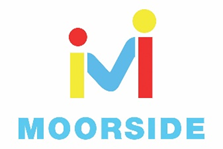 Science Week          Science Week          Have a look at a plant in your garden or when you’re out for a walk, can you see some little buds growing on it? Or does it already have some leaves? Can you draw what it looks like?Remember to practice writing your name everyday. Start with the first letter and practice that until you can do it beautifully! Then move onto the second letter etc.Read a book with your grown up everyday – the more the better! We will also be putting a story on youtube and facebook everyday for you to enjoy at home.Use some yoghurt pots (or similar) and choose some numbers from 1-10 on them. Can your child fill them with the correct number of beans/coins/something similar?The cutting skills booklet is for on-going scissor skills practice – don’t try it all at once! Using scissors is great for developing your child’s ‘fiddly fingers’ and getting them ready for controlling a pencil.